Lampiran 2: Contoh Format Surat Permohonan Pengembalian Dana Atas Pemotongan PPh Pasal 23 dan Pengisian Dokumen Referensi dalam Bukti Potong (Bagian B.7) (1 Bukti Potong terdiri dari beberapa NPPJ)(KOP Surat Resmi Perusahaan yang namanya tercantum pada NPPJ & Melengkapi informasi NPPJ dibawah ini dengan mencantumkan, Alamat, Email dan no telp yang bisa dihubungi terkait reimbursement PPh 23)PT. ABC INDAHAlamat      : xxxTelp           : xxxEmail         : xxxJakarta, 01 Januari 2021(Nomor Surat)Kepada Yth:Divisi KeuanganPT New Priok Container Terminal OneJalan Terminal Kalibaru Raya Kav. B No. 1Kel. Kalibaru, Kec. CilincingJakarta Utara.Perihal : Pengajuan Permohonan Pengembalian Dana Atas Pemotongan PPh Pasal 23 Periode    (Bulan/Tahun)Dengan hormat,Dengan ini kami mengajukan Permohonan Penggantian Pemotongan PPh Pasal 23 atas Nota dan Perhitungan Pelayanan Jasa (“NPPJ”) dengan daftar berikut ini:Total jumlah PPh Pasal 23 tersebut di atas, mohon agar dapat ditransfer ke rekening sebagai berikut:Nama yang tercantum di Rekening	: PT ABC INDAHNomor Rekening	: xxxNama Bank	: xxxCabang	: xxxSebagai syarat kelengkapan, bersama ini kami lampirkan:Salinan NPWP (untuk pengajuan pertama reimbursement);Salinan NPPJ NPCT1;Asli e-Bupot PPh Pasal 23;Demikian kami sampaikan, atas perhatian dan kerjasama yang baik kami ucapkan terima kasih.Hormat kami,Materai Rp. 10.000(Nama)(Jabatan)Attachment 2: Refund WHT 23 Request Letter Format and guidance to fill Reference Document in WHT Slip (Section B.7) ( In case one WHT Slip consist of more than one NPPJ)(The Company Official Letterhead, the name as stated on the invoice  & Complete information the NPPJ as below by Address, Email and telephone number that can be contacted regarding reimbursement of PPh 23)PT. ABC INDAHAddress		      : xxxTelephone number  : xxxEmail       	      : xxxJakarta, 01 January 2021 (date/month/year)No: (Letter Number)ToFinance DivisionPT New Priok Container Terminal OneJalan Terminal Kalibaru Raya Kav. B No. 1Kel. Kalibaru, Kec. CilincingJakarta Utara.Subject	:	The Refund Request of WHT Article 23 Period (Month/Year)Dear Sir,We hereby apply for the refund of WHT Article 23 for the following Invoices:The above amount shall be transferred to the following account:Bank Account Name	: PT ABC INDAHAccount Number	: xxxBank Name	: xxxBranch	: xxxTo support our request, we attached the following:Copy of Taxpayer Identification Number (for the first submission of reimbursement).Copy of NPPJ;Original WHT slip Article 23.Thus this circular letter is made, thank you for your support and kind attention.Regards,(Using stamp duty Rp. 10.000 and stamped (according Tax regulations)(Name)(Title)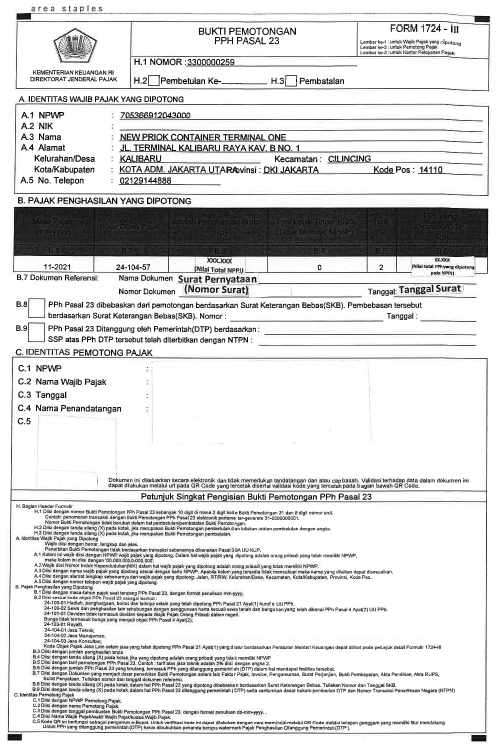 NoNomor NPPJTanggal NPPJNomor Bukti PotongJumlah Penghasilan BrutoJumlah PPh yang dipotong1010-21.000xxxx(contoh nomor NPPJ)04/01/20213300000259xxx.xxxxx.xxx2010-21.000xxxx05/01/20213300000259xxx.xxxxx.xxx3010-21.000xxxx06/01/20213300000259xxx.xxxxx.xxx(Silahkan ditambahkan kolom sesuai kebutuhan)(Silahkan ditambahkan kolom sesuai kebutuhan)(Silahkan ditambahkan kolom sesuai kebutuhan)(Silahkan ditambahkan kolom sesuai kebutuhan)TotalTotalTotalTotalxxx.xxxxx.xxxNoNumber NPPJNPPJ DateWHT Slip NoGross IncomeWHT Art 23 Amount1010-21.000xxxx(contoh nomor NPPJ)04/01/20213300000259xxx.xxxxx.xxx2010-21.000xxxx05/01/20213300000259xxx.xxxxx.xxx3010-21.000xxxx06/01/20213300000259xxx.xxxxx.xxx(Please add column as needed)(Please add column as needed)(Please add column as needed)(Please add column as needed)TotalTotalTotalTotalXXX.XXXXX.XX